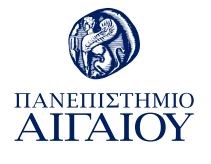 ΔΕΛΤΙΟ ΤΥΠΟΥΣυμμετοχή του Πανεπιστημίου Αιγαίου στην Τελετή Ανακήρυξης της Προέδρου της Δημοκρατίας ως επίτιμης δημότη του Δήμου Σύρου – Ερμούπολης και στην τελετή έναρξης του Διεθνούς Φεστιβάλ AnimaSyrosΤο Πανεπιστήμιο Αιγαίου εκπροσωπούμενο από τον Αντιπρύτανη Διοικητικών Υποθέσεων, Καθηγητή Δημήτρη Παπαγεωργίου, τον Κοσμήτορα της Πολυτεχνικής Σχολής, Αναπληρωτή Καθηγητή, Πέτρο Καβάσαλη, και τον Πρόεδρο του Τμήματος Μηχανικών Σχεδίασης Προϊόντων και Συστημάτων, Αναπληρωτή Καθηγητή Παναγιώτη Κουτσαμπάση συμμετείχε, με ιδιαίτερη χαρά, στην τελετή ανακήρυξης της Προέδρου της Δημοκρατίας Κατερίνας Σακελαροπούλου, σε Επίτιμη Δημότη Σύρου – Ερμούπολης, καθώς και στην τελετή έναρξης του Διεθνούς Φεστιβάλ AnimaSyros, στο θέατρο Απόλλων της Ερμούπολης. Την έναρξη του Φεστιβάλ ανακοίνωσε η Πρόεδρος της Δημοκρατίας, η οποία στην ομιλία της έκανε ιδιαίτερη αναφορά στο Πανεπιστήμιο Αιγαίου και στο Τμήμα Μηχανικών Σχεδίασης Προϊόντων & Συστημάτων, αναφέροντας ότι: «…Χαίρομαι ιδιαίτερα που μέσα στις προτεραιότητες της δημοτικής αρχής είναι η διάσωση και ανάδειξη του αρχιτεκτονικού αποθέματος της νεοκλασικής Ερμούπολης και η μετατροπή του στρατοπέδου Λοχαγού Ζαφείρη σε μια σύγχρονη Πανεπιστημιούπολη… Ήδη, με την εικοσαετή και πλέον λειτουργία του Τμήματος Μηχανικών Σχεδίασης Προϊόντων και Συστημάτων του Πανεπιστημίου του Αιγαίου, που εστιάζει σε ένα γνωστικό αντικείμενο το οποίο συνδυάζει τέχνη και επιστήμη, σκέψη και πράξη, στο νησί πνέει άνεμος δημιουργικής έρευνας και καινοτομίας…». Μεταξύ των ομιλητών ήταν ο Αντιπρύτανης Διοικητικών Υποθέσεων, Καθηγητής Δημήτρης Παπαγεωργίου, ο οποίος σημείωσε τη διαχρονική συνεργασία του Φεστιβάλ με το Πανεπιστήμιο Αιγαίου και το Τμήμα Μηχανικών Σχεδίασης Προϊόντων και Συστημάτων που εδρεύει στη Σύρο ενώ επισήμανε ότι η συνεργασία μπορεί να επεκταθεί και με άλλα Tμήματα του Πανεπιστημίου που δραστηριοποιούνται στο χώρο του πολιτισμού και των δημιουργικών βιομηχανιών. Τέλος, τόνισε ότι  η προοπτική ανάπτυξης των υποδομών της Πανεπιστημιακής Μονάδας Σύρου είναι πλέον ευοίωνη με δεδομένη την προσεχή παραχώρηση χώρων του Στρατοπέδου Λ. Ζαφείρη, χάρη στις συντονισμένες προσπάθειες της Πρυτανικής Αρχής και του Δημάρχου Σύρου - Ερμούπολης Νίκου Λειβαδάρα, τον οποίο και ευχαρίστησε θερμά. Η Πρυτανική Αρχή